Integrovaný blok JARO01. 03. 2022 – 30. 05. 2022V tomto období se budeme zabývat těmito tématy:Změny v přírodě – znaky jara – rostliny, mláďataVynášení zimy, pálení čarodějnic - tradiceVelikonoceMěsíc knihy – knihy, pohádkyŽivá a neživá příroda, otvírání studánek - ekologieMěsíc bezpečnosti – dopravní výchovaSvátek matekRodina – jak se narodí miminko A mnoho dalších dle aktuálních možností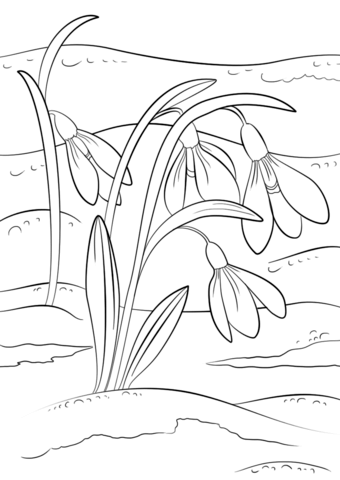 